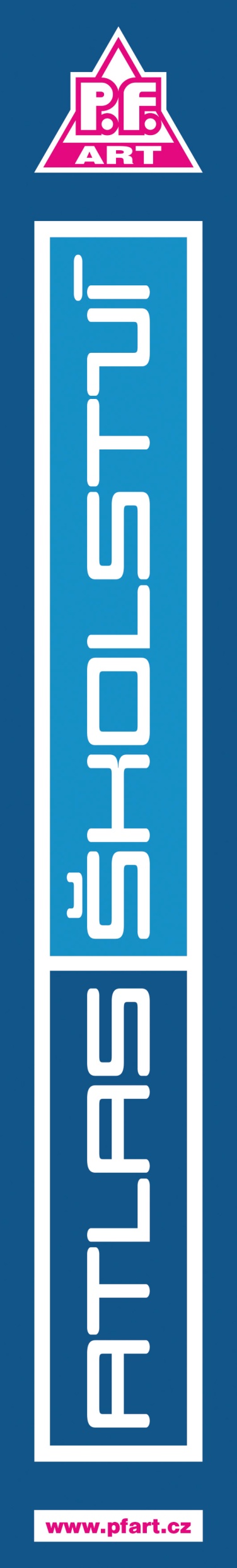 NABÍDKA PROPAGACE středních škol, školských zařízení a zaměstnavatelů Atlas školství – střední školytištěné regionální zpracování, formát cca A4, plnobarevný tiskobsah: tabulková část - databáze středních škol (vč. konzervatoří) s kontaktními údaji  		 a informacemi o aktuálně otevíraných oborech 		prezentační část - prezentační články škol a školských zařízení, inzertní modulydistribuce: 	žákům 9. ročníků do ZŠ, IPS Úřadu práce ČR, inzerentům, objednatelům,			internetový prodejcelkový náklad všech titulů cca 100 000 kstermín vydání: říjen/listopad 2024způsob prezentace: 	formou článků doplněných logem, fotografiemi a QR kódy 		 		formou inzertních modulů www.atlasskolstvi.czvyhledávací portál s přehledem ZŠ, SŠ, VOŠ, VŠ a JŠ v České republice obsah informací ke středním školám: kontaktní údaje, informace o aktuálně otevíraných 	oborech  způsob prezentace: prezentační text doplněný fotogalerií, logem, aktivními odkazytermín aktualizace dat středních škol (kontakt. údaje, údaje o oborech) vč. komerčních 	prezentací: říjen/listopad 20241) Cena platí pouze za podmínky současného objednání prezentačního článku libovolné velikosti. 2) Prezentace na www.atlasskolstvi.cz bude zveřejněna ve stejném rozsahu a obsahu jako v tištěné publikaci Atlas školství (v měsíci říjnu), následná aktualizace/rozšíření je možné v libovolném termínu na základě zaslaných podkladů na e-mail aktualizace@pfart.czForma úhrady:1) Proformafakturou 100 % z ceny prezentace (základ daně + DPH) v měsíci ………………ČERVEN 2024………………………..2) Zhotovitel je oprávněn vystavit daňový doklad po zaplacení proformafaktury.3) Zhotovitel a objednatel sjednali splatnost daňového dokladu do 14 dnů od jeho vystavení.Poznámka pro účtárnu:……………………………………………………………………………………………………..Podpisem této objednávky uzavírají výše uvedené strany smluvní vztah, přičemž se dohodly, že se tento smluvní vztah bude řídit Všeobecnými obchodními podmínkami (VOP) společnosti P.F. art, spol. s r.o. včetně podmínek zpracování osobních údajů mj. dle nařízení Evropského parlamentu a Rady (EU) 2016/679 (GDPR). Objednatel byl seznámen s těmito VOP a prohlašuje, že s jejich zněním souhlasí a bere na vědomí, že se jimi bude tento smluvní vztah řídit. VOP naleznete na www.pfart.cz (Projekty do škol). Kontakt pro tištěnou prezentaci: tel.: x, x e-mail: produkce@pfart.cz, korektury@pfart.cz Poznámka pro nakladatelství:……………………ZASLAT LOŇSKOU VERZI V DUBNU  …………………………………………………………………………………………………………………………………...Datum: Za P.F. art, spol. s r.o., vyřizuje  x I. x 	x@atlasskolstvi.cz					                                         podpis, razítko objednatele						    Osoba jednající za objednatele podpisem této objednávky stvrzuje, že je oprávněna k jejímu uzavření.ATLAS ŠKOLSTVÍ – STŘEDNÍ ŠKOLY OBJEDNÁVKA Zhotovitel Zhotovitel Zhotovitel P.F. art, spol. s r.o. Gromešova 769/4, 621 00 Brno         Tel.: 532 193 011 e-mail: objednavky@atlasskolstvi.cz IČ: 46905375, DIČ: CZ46905375  Registr: Krajský soud        
  v Brně, Rg. C 6223  Bankovní spojení:   x  č. účtu: x zakázka č.objednávka č.  Objednatel Objednatel Objednatel Objednatel Objednatel Objednatel Objednatel Objednatel Objednatel Objednatel Objednatel ObjednatelŠkola / Sponzor školy / Ostatní subjektyŠkola / Sponzor školy / Ostatní subjektyŠkola / Sponzor školy / Ostatní subjektyŠkola / Sponzor školy / Ostatní subjektyŠkola / Sponzor školy / Ostatní subjektyŠkola / Sponzor školy / Ostatní subjektyŠkola / Sponzor školy / Ostatní subjektyŠkola / Sponzor školy / Ostatní subjektyŠkola / Sponzor školy / Ostatní subjektyŠkola / Sponzor školy / Ostatní subjektyŠkola / Sponzor školy / Ostatní subjektyŠkola / Sponzor školy / Ostatní subjektyNázev: (dle výpisu z OR nebo ŽL) Střední průmyslová škola chemická Pardubice Název: (dle výpisu z OR nebo ŽL) Střední průmyslová škola chemická Pardubice Název: (dle výpisu z OR nebo ŽL) Střední průmyslová škola chemická Pardubice Název: (dle výpisu z OR nebo ŽL) Střední průmyslová škola chemická Pardubice Název: (dle výpisu z OR nebo ŽL) Střední průmyslová škola chemická Pardubice Název: (dle výpisu z OR nebo ŽL) Střední průmyslová škola chemická Pardubice Název: (dle výpisu z OR nebo ŽL) Střední průmyslová škola chemická Pardubice Název: (dle výpisu z OR nebo ŽL) Střední průmyslová škola chemická Pardubice Název: (dle výpisu z OR nebo ŽL) Střední průmyslová škola chemická Pardubice Název: (dle výpisu z OR nebo ŽL) Střední průmyslová škola chemická Pardubice Název: (dle výpisu z OR nebo ŽL) Střední průmyslová škola chemická Pardubice Název: (dle výpisu z OR nebo ŽL) Střední průmyslová škola chemická Pardubice Adresa: Poděbradská 94, 530 09 PardubiceAdresa: Poděbradská 94, 530 09 PardubiceAdresa: Poděbradská 94, 530 09 PardubiceAdresa: Poděbradská 94, 530 09 PardubiceAdresa: Poděbradská 94, 530 09 PardubiceAdresa: Poděbradská 94, 530 09 PardubiceAdresa: Poděbradská 94, 530 09 PardubiceAdresa: Poděbradská 94, 530 09 PardubiceAdresa: Poděbradská 94, 530 09 PardubiceAdresa: Poděbradská 94, 530 09 PardubiceAdresa: Poděbradská 94, 530 09 PardubiceAdresa: Poděbradská 94, 530 09 PardubiceIČ: 481 611 79 IČ: 481 611 79 IČ: 481 611 79 IČ: 481 611 79 IČ: 481 611 79 DIČ: (RČ u fyz. osoby) ...……………......................................DIČ: (RČ u fyz. osoby) ...……………......................................DIČ: (RČ u fyz. osoby) ...……………......................................DIČ: (RČ u fyz. osoby) ...……………......................................DIČ: (RČ u fyz. osoby) ...……………......................................DIČ: (RČ u fyz. osoby) ...……………......................................DIČ: (RČ u fyz. osoby) ...……………......................................www stránky: www. spsch.czwww stránky: www. spsch.czwww stránky: www. spsch.czwww stránky: www. spsch.czwww stránky: www. spsch.czwww stránky: www. spsch.czwww stránky: www. spsch.czwww stránky: www. spsch.czwww stránky: www. spsch.czwww stránky: www. spsch.czwww stránky: www. spsch.czwww stránky: www. spsch.czKontaktní osoba: x. x xKontaktní osoba: x. x xKontaktní osoba: x. x xKontaktní osoba: x. x xKontaktní osoba: x. x xKontaktní osoba: x. x xKontaktní osoba: x. x xKontaktní osoba: x. x xKontaktní osoba: x. x xTel.: xTel.: xTel.: xe-mail: x@spsch.cze-mail: x@spsch.cze-mail: x@spsch.cze-mail: x@spsch.cze-mail: x@spsch.cze-mail: x@spsch.cze-mail: x@spsch.cze-mail: x@spsch.cze-mail: x@spsch.cze-mail: x@spsch.cze-mail: x@spsch.cze-mail: x@spsch.czAdresa pro zaslání fakturyAdresa pro zaslání fakturyAdresa pro zaslání faktury……. DTTO   ……. DTTO   ……. DTTO   ……. DTTO   ……. DTTO   ……. DTTO   ……. DTTO   ……. DTTO   ……. DTTO   Adresa pro zaslání zbožíAdresa pro zaslání zbožíAdresa pro zaslání zboží……..DTTO……..DTTO……..DTTO……..DTTO……..DTTO……..DTTO……..DTTO……..DTTO……..DTTOSponzor školy / Sponzorovaná školaSponzor školy / Sponzorovaná školaSponzor školy / Sponzorovaná školaSponzor školy / Sponzorovaná školaSponzor školy / Sponzorovaná školaSponzor školy / Sponzorovaná školaSponzor školy / Sponzorovaná školaSponzor školy / Sponzorovaná školaSponzor školy / Sponzorovaná školaSponzor školy / Sponzorovaná školaSponzor školy / Sponzorovaná školaSponzor školy / Sponzorovaná školaNázev: (dle výpisu z OR nebo ŽL) …………………………………………………………………......................Název: (dle výpisu z OR nebo ŽL) …………………………………………………………………......................Název: (dle výpisu z OR nebo ŽL) …………………………………………………………………......................Název: (dle výpisu z OR nebo ŽL) …………………………………………………………………......................Název: (dle výpisu z OR nebo ŽL) …………………………………………………………………......................Název: (dle výpisu z OR nebo ŽL) …………………………………………………………………......................Název: (dle výpisu z OR nebo ŽL) …………………………………………………………………......................Název: (dle výpisu z OR nebo ŽL) …………………………………………………………………......................Název: (dle výpisu z OR nebo ŽL) …………………………………………………………………......................Název: (dle výpisu z OR nebo ŽL) …………………………………………………………………......................Název: (dle výpisu z OR nebo ŽL) …………………………………………………………………......................Název: (dle výpisu z OR nebo ŽL) …………………………………………………………………......................Adresa: …………………………………………………………………………………………….Adresa: …………………………………………………………………………………………….Adresa: …………………………………………………………………………………………….Adresa: …………………………………………………………………………………………….Adresa: …………………………………………………………………………………………….Adresa: …………………………………………………………………………………………….Adresa: …………………………………………………………………………………………….Adresa: …………………………………………………………………………………………….Adresa: …………………………………………………………………………………………….Adresa: …………………………………………………………………………………………….Adresa: …………………………………………………………………………………………….Adresa: …………………………………………………………………………………………….IČ: …………………………………IČ: …………………………………IČ: …………………………………IČ: …………………………………IČ: …………………………………DIČ: (RČ u fyz. osoby) ...…………….......................................DIČ: (RČ u fyz. osoby) ...…………….......................................DIČ: (RČ u fyz. osoby) ...…………….......................................DIČ: (RČ u fyz. osoby) ...…………….......................................DIČ: (RČ u fyz. osoby) ...…………….......................................DIČ: (RČ u fyz. osoby) ...…………….......................................DIČ: (RČ u fyz. osoby) ...…………….......................................www stránky: www. ……………………………………………………………............................www stránky: www. ……………………………………………………………............................www stránky: www. ……………………………………………………………............................www stránky: www. ……………………………………………………………............................www stránky: www. ……………………………………………………………............................www stránky: www. ……………………………………………………………............................www stránky: www. ……………………………………………………………............................www stránky: www. ……………………………………………………………............................www stránky: www. ……………………………………………………………............................www stránky: www. ……………………………………………………………............................www stránky: www. ……………………………………………………………............................www stránky: www. ……………………………………………………………............................Kontaktní osoba: ………………………...........................................Kontaktní osoba: ………………………...........................................Kontaktní osoba: ………………………...........................................Kontaktní osoba: ………………………...........................................Kontaktní osoba: ………………………...........................................Kontaktní osoba: ………………………...........................................Kontaktní osoba: ………………………...........................................Kontaktní osoba: ………………………...........................................Kontaktní osoba: ………………………...........................................Tel.: ……………………...Tel.: ……………………...Tel.: ……………………...e-mail: ………………….…………………………………………….............................................e-mail: ………………….…………………………………………….............................................e-mail: ………………….…………………………………………….............................................e-mail: ………………….…………………………………………….............................................e-mail: ………………….…………………………………………….............................................e-mail: ………………….…………………………………………….............................................e-mail: ………………….…………………………………………….............................................e-mail: ………………….…………………………………………….............................................e-mail: ………………….…………………………………………….............................................e-mail: ………………….…………………………………………….............................................e-mail: ………………….…………………………………………….............................................e-mail: ………………….…………………………………………….............................................Adresa pro zaslání fakturyAdresa pro zaslání fakturyAdresa pro zaslání faktury……………………………….……………………………………….……………………………….……………………………………….……………………………….……………………………………….……………………………….……………………………………….……………………………….……………………………………….……………………………….……………………………………….……………………………….……………………………………….……………………………….……………………………………….……………………………….……………………………………….Adresa pro zaslání zbožíAdresa pro zaslání zbožíAdresa pro zaslání zboží………………………………………………………………..………………………………………………………………………..………………………………………………………………………..………………………………………………………………………..………………………………………………………………………..………………………………………………………………………..………………………………………………………………………..………………………………………………………………………..………………………………………………………………………..………Ceník prezentace v publikaci Atlas školství - přehled středních škol a na portále www.atlasskolstvi.cz (ceny v Kč bez DPH)Ceník prezentace v publikaci Atlas školství - přehled středních škol a na portále www.atlasskolstvi.cz (ceny v Kč bez DPH)Ceník prezentace v publikaci Atlas školství - přehled středních škol a na portále www.atlasskolstvi.cz (ceny v Kč bez DPH)Ceník prezentace v publikaci Atlas školství - přehled středních škol a na portále www.atlasskolstvi.cz (ceny v Kč bez DPH)Ceník prezentace v publikaci Atlas školství - přehled středních škol a na portále www.atlasskolstvi.cz (ceny v Kč bez DPH)Ceník prezentace v publikaci Atlas školství - přehled středních škol a na portále www.atlasskolstvi.cz (ceny v Kč bez DPH)Ceník prezentace v publikaci Atlas školství - přehled středních škol a na portále www.atlasskolstvi.cz (ceny v Kč bez DPH)Ceník prezentace v publikaci Atlas školství - přehled středních škol a na portále www.atlasskolstvi.cz (ceny v Kč bez DPH)Ceník prezentace v publikaci Atlas školství - přehled středních škol a na portále www.atlasskolstvi.cz (ceny v Kč bez DPH)Ceník prezentace v publikaci Atlas školství - přehled středních škol a na portále www.atlasskolstvi.cz (ceny v Kč bez DPH)Ceník prezentace v publikaci Atlas školství - přehled středních škol a na portále www.atlasskolstvi.cz (ceny v Kč bez DPH)Ceník prezentace v publikaci Atlas školství - přehled středních škol a na portále www.atlasskolstvi.cz (ceny v Kč bez DPH)Ceník prezentace v publikaci Atlas školství - přehled středních škol a na portále www.atlasskolstvi.cz (ceny v Kč bez DPH)Ceník prezentace v publikaci Atlas školství - přehled středních škol a na portále www.atlasskolstvi.cz (ceny v Kč bez DPH)Ceník prezentace v publikaci Atlas školství - přehled středních škol a na portále www.atlasskolstvi.cz (ceny v Kč bez DPH)Prezentační článkyPrezentační článkyPrezentační článkyPrezentační článkyPrezentační článkyInzertní modulyInzertní modulyInzertní modulyInzertní modulyInzertní modulyInzertní modulyInzertní modulyInzertní modulycena 
www prezentace k tištěné verzi  2)cena za rozšíření www prezentace o detail oborůvelikost článkucena pro školy a sponzorycena pro ostatní subjekty cena pro ostatní subjekty cena za další logo/fotovelikost moduluvelikost modulucenamodulucenamodulucena modulu 1)cena vnitřní obálkycena vnitřní obálky 1)cena vnitřní obálky 1)cena 
www prezentace k tištěné verzi  2)cena za rozšíření www prezentace o detail oborů1/6 A4  6 5008 0008 0005001/6 A41/6 A4  9 000  9 0004 500---2 5001 5001/3 A411 000   12 000   12 0005001/3 A41/3 A412 00012 00010 000---2 5001 5001/2 A414 50015 50015 5005001/2 A41/2 A416 00016 00013 00018 00015 00015 0002 5001 5002/3 A418 00019 00019 0005002/3 A42/3 A421 00021 00017 500---2 5001 5001/1 A424 00025 00025 0005001/1 A41/1 A426 00026 00022 50028 00025 00025 0002 5001 500Objednáváme u Vás prezentaci v Atlasu školství – přehled středních škol kraj                      LIBERECÝ                      LIBERECÝZpracování a vytištění prezentačního článku o velikosti …. s 1 fotografií/logemZpracování a vytištění prezentačního článku o velikosti …. s 1 fotografií/logemCena: .....................KčVytištění ………. ks fotografie/loga navíc k prezentačnímu článku, cena 500 Kč/ksVytištění ………. ks fotografie/loga navíc k prezentačnímu článku, cena 500 Kč/ksCena: .....................KčVytvoření a vytištění …. ks QR kódu (www školy/video/virt. prohlídka) k prezent. článku, cena 500 Kč/ksVytvoření a vytištění …. ks QR kódu (www školy/video/virt. prohlídka) k prezent. článku, cena 500 Kč/ksCena: .....................KčVytištění inzertního modulu o velikosti …1/6…. v prezentační části /na     2.,    3.,   4.   straně obálkyVytištění inzertního modulu o velikosti …1/6…. v prezentační části /na     2.,    3.,   4.   straně obálkyCena: ....6 600........KčVytvoření a vytištění …. ks QR kódu (www školy/video/virt. prohlídka) do tabulky školy, cena 1000 Kč/ksVytvoření a vytištění …. ks QR kódu (www školy/video/virt. prohlídka) do tabulky školy, cena 1000 Kč/ksCena: .....................KčUmístění prezentace s preferenčním řazením na www.atlasskolstvi.cz po dobu 1 roku2), cena 2 500 Kč,rozšíření www prezentace o detaily oborů, cena 1 500 KčUmístění prezentace s preferenčním řazením na www.atlasskolstvi.cz po dobu 1 roku2), cena 2 500 Kč,rozšíření www prezentace o detaily oborů, cena 1 500 KčCena: .....................KčZpracování a umístění prezentace na www.atlasskolstvi.cz po dobu 1 roku, cena 3 500 Kč s preferenčním řazením, cena 4 000 Kč, rozšíření www prezentace o detaily oborů, cena 1 500 KčZpracování a umístění prezentace na www.atlasskolstvi.cz po dobu 1 roku, cena 3 500 Kč s preferenčním řazením, cena 4 000 Kč, rozšíření www prezentace o detaily oborů, cena 1 500 KčCena: .....................KčUmístění „Představujeme“ v sekci SŠ/homepage na www.atlasskolstvi.cz v měsíci: …………………………Umístění „Představujeme“ v sekci SŠ/homepage na www.atlasskolstvi.cz v měsíci: …………………………Cena: .....................KčUmístění halfbanneru v sekci SŠ/fullbanneru na www.atlasskolstvi.cz v měsíci: ……………………………..Umístění halfbanneru v sekci SŠ/fullbanneru na www.atlasskolstvi.cz v měsíci: ……………………………..Cena: .....................Kč                                                                                                                   Cena za prezentaci celkem: ..........6 600..…....... Kč + DPH                                                                                                                   Cena za prezentaci celkem: ..........6 600..…....... Kč + DPH                                                                                                                   Cena za prezentaci celkem: ..........6 600..…....... Kč + DPHV ceně objednané prezentace je zahrnuto dodání 1 ks publikace Atlas školství – střední školy.Objednáváme u Vás ………. ks Atlasů školství á 50 Kč/ks (+ distribuční náklady dle rozsahu objednávky)V ceně objednané prezentace je zahrnuto dodání 1 ks publikace Atlas školství – střední školy.Objednáváme u Vás ………. ks Atlasů školství á 50 Kč/ks (+ distribuční náklady dle rozsahu objednávky)Cena: .........Kč + DPHPodklady pro zpracování tištěné prezentace dodá objednatel zhotoviteli do termínu          31.5.2024Prezentační článkyPrezentační článkyInzertní modulyInzertní modulyPrezentace na www.atlasskolstvi.czvelikost článkuorientační počet znakůmodulrozměr (š x v)vytvoření/aktualizace/rozšíření       1/6 A4 bez fotografie   8501/6 A4 šířka          182 x 38 mmNeomezený počet znaků textu       1/3 A4 s 1 fotografií1 8201/3 A4 šířka          182 x Fotografie (max 25 ks) + logo1/2 A4 s 1 fotografií3 5101/2 A4 šířka 182 x Vložení odkazu na video, virt. prohlídku2/3 A4 s 1 fotografií5 0001/1 A4 182 x Neomezený počet průběžných aktualizací  1/1 A4 s 1 fotografií8 500Formát podkladů: pdf tiskové kvality (300 dpi) Formát podkladů: pdf tiskové kvality (300 dpi) Podklady dodejte na: aktualizace@pfart.czS každou druhou a další fotografií se text článku zkracuje o cca 550 znaků. Rozměr fotografie cca 60 x .S každou druhou a další fotografií se text článku zkracuje o cca 550 znaků. Rozměr fotografie cca 60 x .Formát podkladů: text (txt, doc), foto (jpg), logo (ai, eps, pdf)Formát podkladů: text (txt, doc), foto (jpg), logo (ai, eps, pdf)